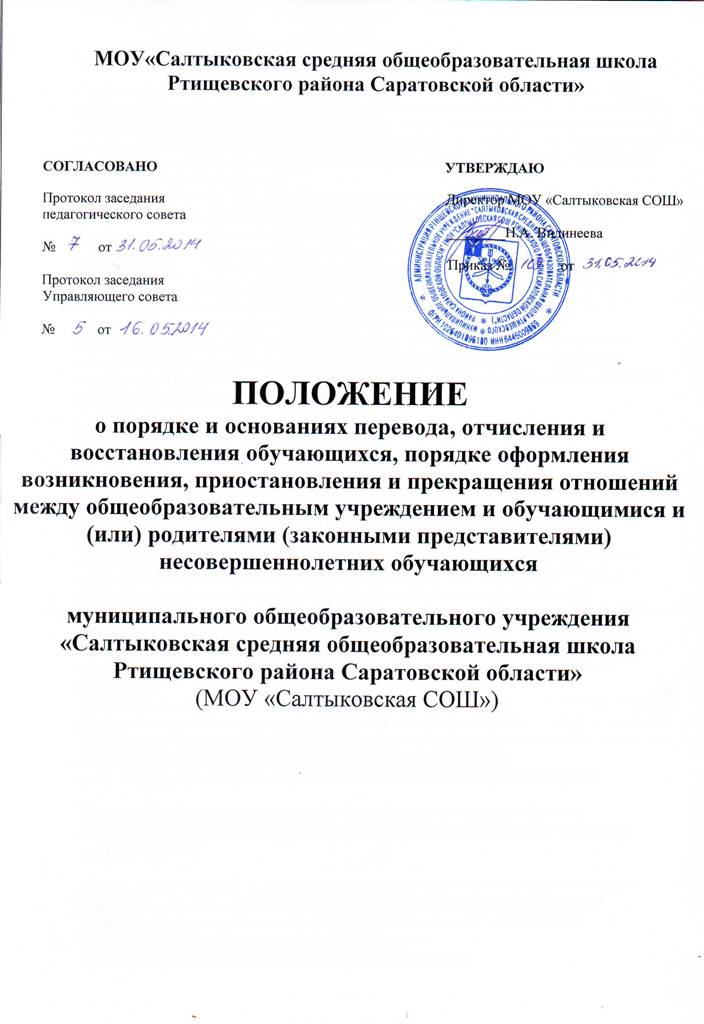 1. Общие положения1.1. Настоящее Положение определяет порядок и основания перевода, отчисления ивосстановления обучающихся, порядок оформления возникновения, приостановления ипрекращения отношений между общеобразовательным учреждением и обучающимися и (или) родителями (законными представителями) несовершеннолетних обучающихся МОУ Салтыковская средняя общеобразовательная школа Ртищевского района Саратовской области» (далее – учреждение).1.2. Настоящее Положение разработано в целях обеспечения и соблюдения конституционных прав граждан Российской Федерации на образование, гарантии общедоступности и бесплатности общего образования.1.3. Настоящие Правила разработаны в соответствии с Федеральным Законом от 29.12.2012 г. № 273-ФЗ "Об образовании в Российской Федерации", Порядка и условия осуществления перевода обучающихся из одной организации, осуществляющей образовательную деятельность по образовательным программам начального общего, основного общего и среднего общего образования, в другие организации, осуществляющие образовательную деятельность по образовательным программам соответствующих уровня и направленности (утверждён приказом  Министерства образования и науки РФ от 12 марта 2014 г. № 177),  иными федеральными законами и подзаконными актами, Уставом школы.2. Порядок и основания перевода2.1. Общие положения2.1.1. Обучающийся может быть переведен в другое общеобразовательное учреждение вследующих случаях:- по инициативе совершеннолетнего обучающегося или родителей (законных представителей) несовершеннолетнего обучающегося;- в случае прекращения деятельности исходного общеобразовательного учреждения, аннулирования лицензии на осуществление образовательной деятельности (далее - лицензия), лишения его государственной аккредитации по соответствующей образовательной программе или истечения срока действия государственной аккредитации по соответствующей образовательной программе;- в случае приостановления действия лицензии, приостановления действия государственной аккредитации полностью или в отношении отдельных уровней образования.2.1.2. Учредитель общеобразовательного учреждения и (или) уполномоченный им орган управления учреждением (далее - учредитель) обеспечивает перевод совершеннолетних обучающихся с их письменного согласия, а также несовершеннолетних обучающихся с письменного согласия их родителей (законных представителей).2.1.3.  Перевод обучающихся не зависит от периода (времени) учебного года.2.2. Перевод совершеннолетнего обучающегося по его инициативе или несовершеннолетнего обучающегося по инициативе его родителей (законных представителей)2.2.1. В случае перевода совершеннолетнего обучающегося по его инициативе или несовершеннолетнего обучающегося по инициативе его родителей (законных представителей) совершеннолетний обучающийся или родители (законные представители) несовершеннолетнего обучающегося:- осуществляют выбор общеобразовательного учреждения;- обращаются в выбранное общеобразовательное учреждение с запросом о наличии свободных мест, в том числе с использованием сети Интернет;- при отсутствии свободных мест в выбранном общеобразовательном учреждении  обращаются в органы местного самоуправления в сфере образования соответствующего муниципального района для определения принимающего общеобразовательного учреждения из числа муниципальных общеобразовательных учреждений;- обращаются в исходное общеобразовательное учреждение с заявлением об отчислении обучающегося в связи с переводом в принимающее общеобразовательное учреждение. Заявление о переводе может быть направлено в форме электронного документа с использованием сети Интернет.2.2.2. В заявлении совершеннолетнего обучающегося или родителей (законных представителей) несовершеннолетнего обучающегося об отчислении в порядке перевода в принимающее общеобразовательное учреждение указываются:а) фамилия, имя, отчество (при наличии) обучающегося;б) дата рождения;в) класс и профиль обучения (при наличии);г) наименование принимающего общеобразовательного учреждения. В случае переезда в другую местность указывается только населенный пункт, субъект Российской Федерации.2.2.3.  На основании заявления совершеннолетнего обучающегося или родителей (законных представителей) несовершеннолетнего обучающегося об отчислении в порядке перевода исходное общеобразовательное учреждение в трехдневный срок издает распорядительный акт об отчислении обучающегося в порядке перевода с указанием принимающего общеобразовательного учреждения.2.2.4. Исходное общеобразовательное учреждение выдает совершеннолетнему обучающемуся или родителям (законным представителям) несовершеннолетнего обучающегося следующие документы:личное дело обучающегося;документы, содержащие информацию об успеваемости обучающегося в текущем учебном году (выписка из классного журнала с текущими отметками и результатами промежуточной аттестации), заверенные печатью исходного общеобразовательного учреждения и подписью ее руководителя (уполномоченного им лица).2.2.5. Требование предоставления других документов в качестве основания для зачисления обучающихся в принимающее общеобразовательное учреждение в связи с переводом из исходного общеобразовательного учреждения не допускается.2.2.6. Указанные в пункте 8 настоящего Порядка документы представляются совершеннолетним обучающимся или родителями (законными представителями) несовершеннолетнего обучающегося в принимающее общеобразовательное учреждение вместе с заявлением о зачислении обучающегося в указанное общеобразовательное учреждение в порядке перевода из исходного общеобразовательного учреждения и предъявлением оригинала документа, удостоверяющего личность совершеннолетнего обучающегося или родителя (законного представителя) несовершеннолетнего обучающегося.2.2.7. Зачисление обучающегося в принимающее общеобразовательное учреждение в порядке перевода оформляется распорядительным актом руководителя принимающего общеобразовательного учреждения (уполномоченного им лица) в течение трех рабочих дней после приема заявления и документов, указанных в пункте 8 настоящего Порядка, с указанием даты зачисления и класса.2.2.8. Принимающее общеобразовательное учреждение при зачислении обучающегося, отчисленного из исходного ообщебразовательного учреждения, в течение двух рабочих дней с даты издания распорядительного акта о зачислении обучающегося в порядке перевода письменно уведомляет исходное общеобразовательное учреждение о номере и дате распорядительного акта о зачислении обучающегося в принимающее общеобразовательное учреждение.2.3. Перевод обучающегося в случае прекращения деятельности исходного общеобразовательного учреждения, аннулирования лицензии, лишения его государственной аккредитации по соответствующей образовательной программе или истечения срока действия государственной аккредитации по соответствующей образовательной программе; в случае приостановления действия лицензии, приостановления действия государственной аккредитации полностью или в отношении отдельных уровней образования2.3.1. При принятии решения о прекращении деятельности исходного общеобразовательного учреждения в соответствующем распорядительном акте учредителя указывается принимающее общеобразовательное учреждение (перечень принимающих общеобразовательных учреждений), в которое будут переводиться обучающиеся, предоставившие необходимые письменные согласия на перевод в соответствии с пунктом 2 настоящего Порядка.О предстоящем переводе исходное общеобразовательное учреждение в случае прекращения своей деятельности обязано уведомить совершеннолетних обучающихся, родителей (законных представителей) несовершеннолетних обучающихся в письменной форме в течение пяти рабочих дней с момента издания распорядительного акта учредителя о прекращении деятельности исходного общеобразовательного учреждения, а также разместить указанное уведомление на своем официальном сайте в сети Интернет. Данное уведомление должно содержать сроки предоставления письменных согласий лиц, указанных в пункте 2 настоящего Порядка, на перевод в принимающее общеобразовательное учреждение.2.3.2. О причине, влекущей за собой необходимость перевода обучающихся, исходное общеобразовательное учреждение обязано уведомить учредителя, совершеннолетних обучающихся или родителей (законных представителей) несовершеннолетних обучающихся в письменной форме, а также разместить указанное уведомление на своем официальном сайте в сети Интернет:- в случае аннулирования лицензии на осуществление образовательной деятельности - в течение пяти рабочих дней с момента вступления в законную силу решения суда;- в случае приостановления действия лицензии - в течение пяти рабочих дней с момента внесения в Реестр лицензий сведений, содержащих информацию о принятом федеральным органом исполнительной власти, осуществляющим функции по контролю и надзору в сфере образования, или органом исполнительной власти субъекта Российской Федерации, осуществляющим переданные Российской Федерацией полномочия в сфере образования, решении о приостановлении действия-лицензии на осуществление образовательной деятельности;- в случае лишения исходного общеобразовательного учреждения государственной аккредитации полностью или по соответствующей образовательной программе, а также приостановления действия государственной аккредитации полностью или в отношении отдельных уровней образования - в течение пяти рабочих дней с момента внесения в Реестр организаций, осуществляющих образовательную деятельность по имеющим государственную аккредитацию образовательным программам, сведений, содержащих информацию о принятом федеральным органом исполнительной власти, осуществляющим функции по контролю и надзору в сфере образования, или органом исполнительной власти субъекта Российской Федерации, осуществляющим переданные Российской Федерацией полномочия в сфере образования (далее - аккредитационные органы), решении о лишении исходного общеобразовательного учреждения государственной аккредитации полностью или по соответствующей образовательной программе или о приостановлении действия государственной аккредитации полностью или в отношении отдельных уровней образования;- в случае если до истечения срока действия государственной аккредитации по соответствующей образовательной программе осталось менее 105 дней и у исходного общеобразовательного учреждения отсутствует полученное от аккредитационного органа уведомление о приеме заявления о государственной аккредитации по соответствующей образовательной программе и прилагаемых к нему документов к рассмотрению по существу - в течение пяти рабочих дней с момента наступления указанного случая;- в случае отказа аккредитационного органа исходного общеобразовательного учреждения в государственной аккредитации по соответствующей образовательной программе, если срок действия государственной аккредитации по соответствующей образовательной программе истек, - в течение пяти рабочих дней с момента внесения в Реестр общеобразовательных учреждений, осуществляющих образовательную деятельность по имеющим государственную аккредитацию образовательным программам, сведений, содержащих информацию об издании акта аккредитационного органа об отказе исходного общеобразовательного учреждения в государственной аккредитации по соответствующей образовательной программе.2.3.3. Учредитель, за исключением случая, указанного в пункте 13 настоящего Порядка, осуществляет выбор принимающих общеобразовательных учреждений с использованием:- информации, предварительно полученной от исходного общеобразовательного учреждения, о списочном составе обучающихся с указанием осваиваемых ими образовательных программ;- сведений, содержащихся в Реестре общеобразовательных учреждений, осуществляющих образовательную деятельность по имеющим государственную аккредитацию образовательным программам.2.3.4. Учредитель запрашивает выбранные им из Реестра общеобразовательных учреждений, осуществляющих образовательную деятельность по имеющим государственную аккредитацию образовательным программам, учреждения, осуществляющие образовательную деятельность по соответствующим образовательным программам, о возможности перевода в них обучающихся.Руководители указанных общеобразовательных учреждений или уполномоченные ими лица должны в течение десяти рабочих дней с момента получения соответствующего запроса письменно проинформировать о возможности перевода обучающихся.2.3.5. Исходное общеобразовательное учреждение доводит до сведения обучающихся и их родителей (законных представителей) полученную от учредителя информацию об учреждениях, реализующих соответствующие образовательные программы, которые дали согласие на перевод обучающихся из исходного учреждения, а также о сроках предоставления письменных согласий лиц, указанных в пункте 2 настоящего Порядка, на перевод в принимающее учреждение. Указанная информация доводится в течение десяти рабочих дней с момента ее получения и включает в себя: наименование принимающего учреждения (принимающих учреждений), перечень образовательных программ, реализуемых общеобразовательным учреждением, количество свободных мест. 2.3.6. После получения соответствующих письменных согласий лиц, указанных в пункте 2 настоящего Порядка, исходное учреждение издает распорядительный акт об отчислении обучающихся в порядке перевода в принимающее общеобразовательное учреждение с указанием основания такого перевода (прекращение деятельности учреждения, аннулирование лицензии, лишение учреждения государственной аккредитации по соответствующей образовательной программе, истечение срока действия государственной аккредитации по соответствующей образовательной программе).2.3.7. В случае отказа от перевода в предлагаемое принимающее учреждение совершеннолетний обучающийся или родители (законные представители) несовершеннолетнего обучающегося указывают об этом в письменном заявлении.2.3.8. Исходное общеобразовательное учреждение передает в принимающее общеобразовательное учреждение списочный состав обучающихся, копии учебных планов, соответствующие письменные согласия лиц, указанных в пункте 2 настоящего Порядка, личные дела обучающихся.2.3.9. На основании представленных документов принимающее учреждение издает распорядительный акт о зачислении обучающихся в принимающее учреждение в порядке перевода в связи с прекращением деятельности исходного учреждения, аннулированием лицензии, приостановлением действия лицензии,, лишением исходного учреждения государственной аккредитации по соответствующей образовательной программе, приостановлением действия государственной аккредитации полностью или в отношении отдельных уровней образования, истечением срока действия государственной аккредитации по соответствующей образовательной программе.В распорядительном акте о зачислении делается запись о зачислении обучающегося в порядке перевода с указанием исходного учреждения, в которой он обучался до перевода, класса, формы обучения.2.3.10. В принимающем учреждении на основании переданных личных дел на обучающихся формируются новые личные дела, включающие в том числе выписку из распорядительного акта о зачислении в порядке перевода, соответствующие письменные согласия лиц, указанных в пункте 2 настоящего Порядка.3. Порядок и основания отчисления и восстановления обучающегося3.1. Образовательные отношения прекращаются в связи с отчислением обучающегося из образовательного учреждения:- в связи с получением образования (завершением обучения);- досрочно по основаниям, установленным п.3.2 настоящего Положения.3.2. Образовательные отношения могут быть прекращены досрочно в следующих случаях:- по инициативе обучающегося или родителей (законных представителей)несовершеннолетнего обучающегося, в том числе в случае перевода обучающегося дляпродолжения освоения образовательной программы в другое учреждение, осуществляющего образовательную деятельность;- по инициативе учреждения в случае применения к обучающемуся, достигшему возрастапятнадцати лет, отчисления как меры дисциплинарного взыскания, а также в случаеустановления нарушения порядка приема в учреждение, повлекшего по вине обучающегося его незаконное зачисление в учреждение;- по обстоятельствам, не зависящим от воли обучающегося или родителей (законныхпредставителей) несовершеннолетнего обучающегося и учреждения, в том числе в случаеликвидации образовательного учреждения.3.3. Досрочное прекращение образовательных отношений по инициативе обучающегося или родителей (законных представителей) несовершеннолетнего обучающегося не влечет за собой возникновение каких-либо дополнительных, в том числе материальных, обязательств указанного обучающегося перед учреждением.3.4. Основанием для прекращения образовательных отношений является приказ директораучреждения об отчислении обучающегося из учреждения. Если с обучающимся или родителями (законными представителями) несовершеннолетнего обучающегося заключен договор об оказании дополнительных платных образовательных услуг, при досрочном прекращении образовательных отношений такой договор расторгается на основании приказа директора об отчислении обучающегося из этого учреждения. Права и обязанности обучающегося, предусмотренные законодательством об образовании и локальными нормативными актами учреждения прекращаются с даты его отчисления из учреждения.3.5. При досрочном прекращении образовательных отношений общеобразовательное учреждение в трехдневный срок после издания приказа директора об отчислении обучающегося выдает лицу, отчисленному из учреждения, справку об обучении в соответствии с частью 12 ст.60 Федерального закона № 273-ФЗ "Об образовании в Российской Федерации".3.6. Восстановление обучающегося в общеобразовательном учреждении, если он досрочно прекратил образовательные отношения по своей инициативе или инициативе родителей (законных представителей), проводится в соответствии с Правилами приема обучающихся в общеобразовательное учреждение.3.7. Порядок и условия восстановления в общеобразовательном учреждении обучающегося, отчисленного по инициативе учреждения, определяются локальным нормативным актом учреждения.4. Порядок оформления возникновения, приостановления и прекращения отношений между образовательным учреждением, обучающимся и (или) родителями (законными представителями) несовершеннолетнего обучающегося4.1. Основанием возникновения образовательных отношений является приказ директора учреждения о приеме лица на обучение в учреждение или для прохождения промежуточной аттестации и (или) государственной итоговой аттестации.4.2. Права и обязанности обучающегося, предусмотренные законодательством и локальными нормативными актами учреждения возникают у лица, принятого на обучение, с даты, указанной в приказе директора о приеме лица на обучение или в договоре об образовании.4.3. Договор об образовании заключается в простой письменной форме между:- общеобразовательным учреждением и лицом, зачисляемым на обучение (родителями (законными представителями) несовершеннолетнего лица);- общеобразовательным учреждением, лицом, зачисляемым на обучение, и физическим или юридическим лицом, обязующимся оплатить обучение лица, зачисляемого на обучение4.4. В договоре об образовании должны быть указаны основные характеристики образования.4.5. В договоре об образовании, заключаемом при приеме на обучение за счет средствфизического и (или) юридического лица (далее - договор об оказании дополнительных платных образовательных услуг), указываются полная стоимость дополнительных платных образовательных услуг и порядок их оплаты. Увеличение стоимости дополнительных платных образовательных услуг после заключения такого договора не допускается, за исключением увеличения стоимости указанных услуг с учетом уровня инфляции, предусмотренного основными характеристиками федерального бюджета на очередной финансовый год и плановый период.4.6. Сведения, указанные в договоре об оказании дополнительных платных образовательных услуг, должны соответствовать информации, размещенной на официальном сайте образовательного учреждения в сети "Интернет" на дату заключения договора.4.7. Учреждение, осуществляющая образовательную деятельность, вправе снизить стоимость платных образовательных услуг по договору об оказании платных образовательных услуг с учетом покрытия недостающей стоимости дополнительных платных образовательных услуг за счет собственных средств этой организации, в том числе средств, полученных от приносящей доход деятельности, добровольных пожертвований и целевых взносов физических и (или) юридических лиц. Основания и порядок снижения стоимости платных образовательных услуг устанавливаются локальным нормативным актом и доводятся до сведения обучающихся4.8. Договор об образовании не может содержать условия, которые ограничивают права лиц, имеющих право на получение образования определенных уровня и направленности и подавших заявления о приеме на обучение (далее - поступающие), и обучающихся или снижают уровень предоставления им гарантий по сравнению с условиями, установленными законодательством об образовании. Если условия, ограничивающие права поступающих и обучающихся или снижающие уровень предоставления им гарантий, включены в договор, такие условия не подлежат применению.4.9. Наряду с установленными ст.61 Федерального закона № 273-ФЗ основаниями прекращения образовательных отношений по инициативе учреждения, осуществляющего образовательную деятельность, договор об оказании дополнительных платных образовательных услуг может быть расторгнут в одностороннем порядке учреждением в случае просрочки оплаты стоимости дополнительных платных образовательных услуг, а также в случае, если надлежащее исполнение обязательства по оказанию дополнительных платных образовательных услуг стало невозможным вследствие действий (бездействия) обучающегося.4.10. Основания расторжения в одностороннем порядке учреждением, осуществляющимобразовательную деятельность, договора об оказании дополнительных платных образовательных услуг указываются в договоре.4.11. Правила оказания платных образовательных услуг утверждаются ПравительствомРоссийской Федерации.4.12. Образовательные отношения изменяются в случае изменения условий полученияобучающимся образования по конкретной основной или дополнительной образовательнойпрограмме, повлекшего за собой изменение взаимных прав и обязанностей обучающегося и учреждения.4.13. Образовательные отношения могут быть изменены как по инициативе обучающегося(родителей (законных представителей) несовершеннолетнего обучающегося) по его заявлению в письменной форме, так и по инициативе учреждения.4.14. Основанием для изменения образовательных отношений является приказ директора. Если с обучающимся (родителями (законными представителями) несовершеннолетнего обучающегося) заключен договор об образовании, приказ издается на основании внесения соответствующих изменений в такой договор.4.15. Права и обязанности обучающегося, предусмотренные законодательством об образовании и локальными нормативными актами учреждения изменяются с даты издания приказа или с иной указанной в нем даты.